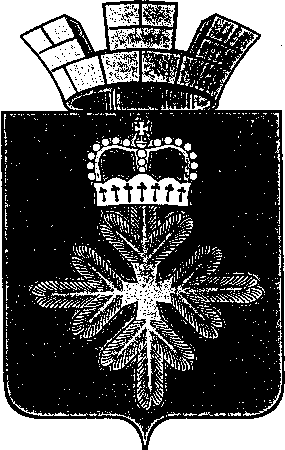 ПОСТАНОВЛЕНИЕ_______АДМИНИСТРАЦИИ ГОРОДСКОГО ОКРУГА ПЕЛЫМВо исполнение постановления администрации городского округа Пелым от 16.10.2020 № 298 «О продлении срока действия муниципальных программ», в соответствии со статьей 179 Бюджетного кодекса Российской Федерации, пунктом 3 главы I Порядка формирования и реализации муниципальных программ городского округа Пелым, утвержденного постановлением администрации городского округа Пелым от 04.10.2016 № 370, решением Думы городского округа Пелым от 26.11.2020 № 58/41 «О внесении изменений в решение Думы городского округа Пелым от 23.12.2019 г. № 56/33 «Об утверждении бюджета городского округа Пелым на 2020 и плановый период 2021-2022 годов»», в целях обеспечения непрерывности и преемственности осуществления бюджетного процесса, администрация городского округа ПелымПОСТАНОВЛЯЕТ:1. Внести в постановление администрации городского округа Пелым от 09.12.2014 № 435 «Развитие жилищно-коммунального хозяйства, обеспечение сохранности автомобильных дорог, повышение энергетической эффективности и охрана окружающей среды в городском округе Пелым на 2015-2021 годы» следующие изменения:1) в наименовании и по тексту постановления № 435 от 09.12.2014 «Развитие жилищно-коммунального хозяйства, обеспечение сохранности автомобильных дорог, повышение энергетической эффективности и охрана окружающей среды в городском округе Пелым на 2015-2021 годы» число «2021» заменить числом «2024»;2) в наименование паспорта муниципальной программы городского округа Пелым «Развитие жилищно-коммунального хозяйства, обеспечение сохранности автомобильных дорог, повышение энергетической эффективности и охрана окружающей среды в городском округе Пелым на 2015-2021 годы» число «2021» заменить числом «2024»;3) строку в паспорте «сроки реализации муниципальной программы» изложить в новой редакции «2015-2024 гг.»;4) строку в паспорте «объемы финансирования муниципальной программы по годам реализации, тыс.рублей» изложить в новой редакции:5) в приложении № 1 и в наименовании к муниципальной программе «Развитие жилищно-коммунального хозяйства, обеспечение сохранности автомобильных дорог, повышение энергетической эффективности и охрана окружающей среды в городском округе Пелым на 2015-2021 годы» число «2021» заменить числом «2024» и изложить в новой редакции (прилагается);6) в приложении № 2 и в наименовании к муниципальной программе «Развитие жилищно-коммунального хозяйства, обеспечение сохранности автомобильных дорог, повышение энергетической эффективности и охрана окружающей среды в городском округе Пелым на 2015-2021 годы» число «2021» заменить числом «2024» и изложить в новой редакции (прилагается).2. Опубликовать настоящее постановление в информационной газете «Пелымский вестник» и разместить на официальном сайте городского округа Пелым в информационно-телекоммуникационной сети «Интернет».             	3. Муниципальную программу городского округа Пелым «Развитие жилищно-коммунального хозяйства, обеспечение сохранности автомобильных дорог, повышение энергетической эффективности и охрана окружающей среды в городском округе Пелым на 2015-2021 годы» с внесёнными настоящим постановлением изменениями разместить, на официальном сайте городского округа Пелым в информационно-телекоммуникационной сети «Интернет».     	4. Контроль за исполнением настоящего постановления возложить на заместителя главы администрации городского округа Пелым Т.Н. Баландину.Глава городского округа Пелым                                                              Ш.Т. АлиевЦелевые показатели оценки реализации муниципальной программы«Развитие жилищно-коммунального хозяйства, обеспечение сохранности автомобильных дорог, повышение энергетической эффективности и охрана окружающей среды в городском округе Пелым на 2015-2024 годы»(в ред. пост. от 11.12.2020 № 382)от 11.12.2020 № 382п. Пелым   О внесении изменений в муниципальную программу «Развитие жилищно-коммунального хозяйства, обеспечение сохранности автомобильных дорог, повышение энергетической эффективности и охрана окружающей среды в городском округе Пелым на 2015-2021 годы», утвержденную постановлением администрации городского округаПелым от 09.12.2014 № 435Объемы финансирования  муниципальной программы по годам реализации, тыс. рублейВСЕГО: 332481,976 тыс. руб., в т.ч. из средств областного бюджета всего 36 522,010 тыс. руб., в т.ч. по годам реализации программы:в 2015 году – 23 795,500 тыс. руб.;в 2016 году – 11 138,750 тыс. руб.;в 2017 году – 1 587,760 тыс. руб.;в 2018 году – 0,000 тыс. руб.;в 2019 году – 0,000 тыс. руб.;в 2020 году – 0,000 тыс. руб.;в 2021 году – 0,000 тыс. руб.;в 2022 году – 0,000 тыс. руб.;в 2023 году – 0,000 тыс. руб.;в 2024 году – 0,000 тыс. руб.из средств местного бюджета 295959,966 тыс. руб., в т.ч. по годам реализации программы:в 2015 году – 13 530,000 тыс. руб.;в 2016 году – 21 710,000 тыс. руб.;в 2017 году – 25 104,000 тыс. руб.;в 2018 году – 33 748,526 тыс. руб.;в 2019 году – 36 355,603 тыс. руб.;в 2020 году – 36 458,997 тыс. руб.;в 2021 году –  46 573,000 тыс. руб.;в 2022 году –  27 493,800 тыс. руб.;в 2023 году – 27 493,020 тыс. руб.;в 2024 году – 27 493,020 тыс. руб.Приложение № 1к муниципальной программе«Развитие жилищно-коммунального хозяйства,обеспечение сохранности автомобильных дорог,повышение энергетической эффективности и охранаокружающей среды в городском округе Пелымна 2015-2024 годы»№ строкиНаименование целевого показателя Единица измеренияЕдиница измеренияЗначения целевых показателей Значения целевых показателей Значения целевых показателей Значения целевых показателей Значения целевых показателей Значения целевых показателей Значения целевых показателей Значения целевых показателей Значения целевых показателей Значения целевых показателей Значения целевых показателей Значения целевых показателей Значения целевых показателей Значения целевых показателей Значения целевых показателей Значения целевых показателей Значения целевых показателей Значения целевых показателей Значения целевых показателей Значения целевых показателей Значения целевых показателей Значения целевых показателей Значения целевых показателей Значения целевых показателей Базовое значение2014 год№ строкиНаименование целевого показателя Единица измеренияЕдиница измерения2015 год2015 год2016 год2016 год2016 год2017 год2018 год2019 год2019 год2020 год2020 год2020 год2021 год2021 год2021 год2021 год2021 год2021 год2022год2023 год2024год2024год2024год2024год1233445556788999101010101010111213131313142Подпрограмма 1. «Комплексное благоустройство территории городского округа Пелым»Подпрограмма 1. «Комплексное благоустройство территории городского округа Пелым»Подпрограмма 1. «Комплексное благоустройство территории городского округа Пелым»Подпрограмма 1. «Комплексное благоустройство территории городского округа Пелым»Подпрограмма 1. «Комплексное благоустройство территории городского округа Пелым»Подпрограмма 1. «Комплексное благоустройство территории городского округа Пелым»Подпрограмма 1. «Комплексное благоустройство территории городского округа Пелым»Подпрограмма 1. «Комплексное благоустройство территории городского округа Пелым»Подпрограмма 1. «Комплексное благоустройство территории городского округа Пелым»Подпрограмма 1. «Комплексное благоустройство территории городского округа Пелым»Подпрограмма 1. «Комплексное благоустройство территории городского округа Пелым»Подпрограмма 1. «Комплексное благоустройство территории городского округа Пелым»Подпрограмма 1. «Комплексное благоустройство территории городского округа Пелым»Подпрограмма 1. «Комплексное благоустройство территории городского округа Пелым»Подпрограмма 1. «Комплексное благоустройство территории городского округа Пелым»Подпрограмма 1. «Комплексное благоустройство территории городского округа Пелым»Подпрограмма 1. «Комплексное благоустройство территории городского округа Пелым»Подпрограмма 1. «Комплексное благоустройство территории городского округа Пелым»Подпрограмма 1. «Комплексное благоустройство территории городского округа Пелым»Подпрограмма 1. «Комплексное благоустройство территории городского округа Пелым»Подпрограмма 1. «Комплексное благоустройство территории городского округа Пелым»Подпрограмма 1. «Комплексное благоустройство территории городского округа Пелым»Подпрограмма 1. «Комплексное благоустройство территории городского округа Пелым»Подпрограмма 1. «Комплексное благоустройство территории городского округа Пелым»Подпрограмма 1. «Комплексное благоустройство территории городского округа Пелым»Подпрограмма 1. «Комплексное благоустройство территории городского округа Пелым»Подпрограмма 1. «Комплексное благоустройство территории городского округа Пелым»Подпрограмма 1. «Комплексное благоустройство территории городского округа Пелым»3Задача 1.1. Комплексное благоустройство дворовых территорий многоквартирных домовЗадача 1.1. Комплексное благоустройство дворовых территорий многоквартирных домовЗадача 1.1. Комплексное благоустройство дворовых территорий многоквартирных домовЗадача 1.1. Комплексное благоустройство дворовых территорий многоквартирных домовЗадача 1.1. Комплексное благоустройство дворовых территорий многоквартирных домовЗадача 1.1. Комплексное благоустройство дворовых территорий многоквартирных домовЗадача 1.1. Комплексное благоустройство дворовых территорий многоквартирных домовЗадача 1.1. Комплексное благоустройство дворовых территорий многоквартирных домовЗадача 1.1. Комплексное благоустройство дворовых территорий многоквартирных домовЗадача 1.1. Комплексное благоустройство дворовых территорий многоквартирных домовЗадача 1.1. Комплексное благоустройство дворовых территорий многоквартирных домовЗадача 1.1. Комплексное благоустройство дворовых территорий многоквартирных домовЗадача 1.1. Комплексное благоустройство дворовых территорий многоквартирных домовЗадача 1.1. Комплексное благоустройство дворовых территорий многоквартирных домовЗадача 1.1. Комплексное благоустройство дворовых территорий многоквартирных домовЗадача 1.1. Комплексное благоустройство дворовых территорий многоквартирных домовЗадача 1.1. Комплексное благоустройство дворовых территорий многоквартирных домовЗадача 1.1. Комплексное благоустройство дворовых территорий многоквартирных домовЗадача 1.1. Комплексное благоустройство дворовых территорий многоквартирных домовЗадача 1.1. Комплексное благоустройство дворовых территорий многоквартирных домовЗадача 1.1. Комплексное благоустройство дворовых территорий многоквартирных домовЗадача 1.1. Комплексное благоустройство дворовых территорий многоквартирных домовЗадача 1.1. Комплексное благоустройство дворовых территорий многоквартирных домовЗадача 1.1. Комплексное благоустройство дворовых территорий многоквартирных домовЗадача 1.1. Комплексное благоустройство дворовых территорий многоквартирных домовЗадача 1.1. Комплексное благоустройство дворовых территорий многоквартирных домовЗадача 1.1. Комплексное благоустройство дворовых территорий многоквартирных домов4Целевой показатель 1. 1.Обеспеченность дворовых территорий детскими игровыми площадками    ед.ед.1100000111110000000000005Целевой показатель 1. 2.Доля детских игровых площадок содержащихся в надлежащем санитарном, технически исправном и безопасном состоянии%%808090909090909090909090909090909090000000806Целевой показатель 1.3. Количество отловленных безнадзорных животныхне менее ед.не менее ед.25250000000000000000000000207Целевой показатель 1.4.Площадь территории общественных мест, на которой проведена акарицидная обработка и дератизацияне менее гане менее га44444444444444444400000048Целевой показатель 1.5.Доля населения, обеспеченного комфортными условиями проживания при реализации Программы%%151516161620172020171717707070707070000000129Целевой показатель 1.6.Охват источников нецентрализованного водоснабжения мероприятиями по контролю качества воды и текущему содержанию%%10010010010010010010010010010010010010010010010010010000000010010Целевой показатель 1.6.1Количество снесённых объектов недвижимости, признанных непригодными для дальнейшей эксплуатацииЕд.Ед.000003011222111111000000011Задача 1.2. Организация в границах городского округа Пелым уличного освещенияЗадача 1.2. Организация в границах городского округа Пелым уличного освещенияЗадача 1.2. Организация в границах городского округа Пелым уличного освещенияЗадача 1.2. Организация в границах городского округа Пелым уличного освещенияЗадача 1.2. Организация в границах городского округа Пелым уличного освещенияЗадача 1.2. Организация в границах городского округа Пелым уличного освещенияЗадача 1.2. Организация в границах городского округа Пелым уличного освещенияЗадача 1.2. Организация в границах городского округа Пелым уличного освещенияЗадача 1.2. Организация в границах городского округа Пелым уличного освещенияЗадача 1.2. Организация в границах городского округа Пелым уличного освещенияЗадача 1.2. Организация в границах городского округа Пелым уличного освещенияЗадача 1.2. Организация в границах городского округа Пелым уличного освещенияЗадача 1.2. Организация в границах городского округа Пелым уличного освещенияЗадача 1.2. Организация в границах городского округа Пелым уличного освещенияЗадача 1.2. Организация в границах городского округа Пелым уличного освещенияЗадача 1.2. Организация в границах городского округа Пелым уличного освещенияЗадача 1.2. Организация в границах городского округа Пелым уличного освещенияЗадача 1.2. Организация в границах городского округа Пелым уличного освещенияЗадача 1.2. Организация в границах городского округа Пелым уличного освещенияЗадача 1.2. Организация в границах городского округа Пелым уличного освещенияЗадача 1.2. Организация в границах городского округа Пелым уличного освещенияЗадача 1.2. Организация в границах городского округа Пелым уличного освещенияЗадача 1.2. Организация в границах городского округа Пелым уличного освещенияЗадача 1.2. Организация в границах городского округа Пелым уличного освещенияЗадача 1.2. Организация в границах городского округа Пелым уличного освещенияЗадача 1.2. Организация в границах городского округа Пелым уличного освещенияЗадача 1.2. Организация в границах городского округа Пелым уличного освещения12Целевой показатель 1. 8.Доля модернизированных сетей уличного освещения, от их общей протяженности кмкм880000000000000000000000013Целевой показатель 1. 9.Бесперебойная работа уличного освещения%%10010010010010010010010010010010010010010010010010010000000010014Задача 1.3. Улучшение санитарного состояния территории городского округа ПелымЗадача 1.3. Улучшение санитарного состояния территории городского округа ПелымЗадача 1.3. Улучшение санитарного состояния территории городского округа ПелымЗадача 1.3. Улучшение санитарного состояния территории городского округа ПелымЗадача 1.3. Улучшение санитарного состояния территории городского округа ПелымЗадача 1.3. Улучшение санитарного состояния территории городского округа ПелымЗадача 1.3. Улучшение санитарного состояния территории городского округа ПелымЗадача 1.3. Улучшение санитарного состояния территории городского округа ПелымЗадача 1.3. Улучшение санитарного состояния территории городского округа ПелымЗадача 1.3. Улучшение санитарного состояния территории городского округа ПелымЗадача 1.3. Улучшение санитарного состояния территории городского округа ПелымЗадача 1.3. Улучшение санитарного состояния территории городского округа ПелымЗадача 1.3. Улучшение санитарного состояния территории городского округа ПелымЗадача 1.3. Улучшение санитарного состояния территории городского округа ПелымЗадача 1.3. Улучшение санитарного состояния территории городского округа ПелымЗадача 1.3. Улучшение санитарного состояния территории городского округа ПелымЗадача 1.3. Улучшение санитарного состояния территории городского округа ПелымЗадача 1.3. Улучшение санитарного состояния территории городского округа ПелымЗадача 1.3. Улучшение санитарного состояния территории городского округа ПелымЗадача 1.3. Улучшение санитарного состояния территории городского округа ПелымЗадача 1.3. Улучшение санитарного состояния территории городского округа ПелымЗадача 1.3. Улучшение санитарного состояния территории городского округа ПелымЗадача 1.3. Улучшение санитарного состояния территории городского округа ПелымЗадача 1.3. Улучшение санитарного состояния территории городского округа ПелымЗадача 1.3. Улучшение санитарного состояния территории городского округа ПелымЗадача 1.3. Улучшение санитарного состояния территории городского округа ПелымЗадача 1.3. Улучшение санитарного состояния территории городского округа Пелым15Целевой показатель  1.10.Количество проведенных субботников на территории городского округаед.ед.222222211111222222000000216Подпрограмма 2. «Энергосбережение и повышение энергетической эффективности на территории городского округа Пелым»Подпрограмма 2. «Энергосбережение и повышение энергетической эффективности на территории городского округа Пелым»Подпрограмма 2. «Энергосбережение и повышение энергетической эффективности на территории городского округа Пелым»Подпрограмма 2. «Энергосбережение и повышение энергетической эффективности на территории городского округа Пелым»Подпрограмма 2. «Энергосбережение и повышение энергетической эффективности на территории городского округа Пелым»Подпрограмма 2. «Энергосбережение и повышение энергетической эффективности на территории городского округа Пелым»Подпрограмма 2. «Энергосбережение и повышение энергетической эффективности на территории городского округа Пелым»Подпрограмма 2. «Энергосбережение и повышение энергетической эффективности на территории городского округа Пелым»Подпрограмма 2. «Энергосбережение и повышение энергетической эффективности на территории городского округа Пелым»Подпрограмма 2. «Энергосбережение и повышение энергетической эффективности на территории городского округа Пелым»Подпрограмма 2. «Энергосбережение и повышение энергетической эффективности на территории городского округа Пелым»Подпрограмма 2. «Энергосбережение и повышение энергетической эффективности на территории городского округа Пелым»Подпрограмма 2. «Энергосбережение и повышение энергетической эффективности на территории городского округа Пелым»Подпрограмма 2. «Энергосбережение и повышение энергетической эффективности на территории городского округа Пелым»Подпрограмма 2. «Энергосбережение и повышение энергетической эффективности на территории городского округа Пелым»Подпрограмма 2. «Энергосбережение и повышение энергетической эффективности на территории городского округа Пелым»Подпрограмма 2. «Энергосбережение и повышение энергетической эффективности на территории городского округа Пелым»Подпрограмма 2. «Энергосбережение и повышение энергетической эффективности на территории городского округа Пелым»Подпрограмма 2. «Энергосбережение и повышение энергетической эффективности на территории городского округа Пелым»Подпрограмма 2. «Энергосбережение и повышение энергетической эффективности на территории городского округа Пелым»Подпрограмма 2. «Энергосбережение и повышение энергетической эффективности на территории городского округа Пелым»Подпрограмма 2. «Энергосбережение и повышение энергетической эффективности на территории городского округа Пелым»Подпрограмма 2. «Энергосбережение и повышение энергетической эффективности на территории городского округа Пелым»Подпрограмма 2. «Энергосбережение и повышение энергетической эффективности на территории городского округа Пелым»Подпрограмма 2. «Энергосбережение и повышение энергетической эффективности на территории городского округа Пелым»Подпрограмма 2. «Энергосбережение и повышение энергетической эффективности на территории городского округа Пелым»Подпрограмма 2. «Энергосбережение и повышение энергетической эффективности на территории городского округа Пелым»17Задача 2.1. Создание целостной системы управления энергосбереженияЗадача 2.1. Создание целостной системы управления энергосбереженияЗадача 2.1. Создание целостной системы управления энергосбереженияЗадача 2.1. Создание целостной системы управления энергосбереженияЗадача 2.1. Создание целостной системы управления энергосбереженияЗадача 2.1. Создание целостной системы управления энергосбереженияЗадача 2.1. Создание целостной системы управления энергосбереженияЗадача 2.1. Создание целостной системы управления энергосбереженияЗадача 2.1. Создание целостной системы управления энергосбереженияЗадача 2.1. Создание целостной системы управления энергосбереженияЗадача 2.1. Создание целостной системы управления энергосбереженияЗадача 2.1. Создание целостной системы управления энергосбереженияЗадача 2.1. Создание целостной системы управления энергосбереженияЗадача 2.1. Создание целостной системы управления энергосбереженияЗадача 2.1. Создание целостной системы управления энергосбереженияЗадача 2.1. Создание целостной системы управления энергосбереженияЗадача 2.1. Создание целостной системы управления энергосбереженияЗадача 2.1. Создание целостной системы управления энергосбереженияЗадача 2.1. Создание целостной системы управления энергосбереженияЗадача 2.1. Создание целостной системы управления энергосбереженияЗадача 2.1. Создание целостной системы управления энергосбереженияЗадача 2.1. Создание целостной системы управления энергосбереженияЗадача 2.1. Создание целостной системы управления энергосбереженияЗадача 2.1. Создание целостной системы управления энергосбереженияЗадача 2.1. Создание целостной системы управления энергосбереженияЗадача 2.1. Создание целостной системы управления энергосбереженияЗадача 2.1. Создание целостной системы управления энергосбереженияЗадача 2.1. Создание целостной системы управления энергосбережения18Целевой показатель 2.1. Снижение энергоемкости;           Целевой показатель 2.1. Снижение энергоемкости;           %%1001001001001001001001001001001001001001001000000000010019Целевой показатель 2.2. снижение электроемкости                           Целевой показатель 2.2. снижение электроемкости                           %%1001001001001001001001001001001001001001001000000000010020Целевой показатель 2.3. Обеспечение безопасности и надежности теплоснабжения потребителей городского округа                      Целевой показатель 2.3. Обеспечение безопасности и надежности теплоснабжения потребителей городского округа                      %%0000020200000000000000000021Целевой показатель 2.4. Обеспечение эффективности и безопасного функционирования системы газоснабжения на территории городского округа ПелымЦелевой показатель 2.4. Обеспечение эффективности и безопасного функционирования системы газоснабжения на территории городского округа Пелым%%0000020200033300000000000022Целевой показатель 2.5. «Увеличение объектов теплоснабжения»Целевой показатель 2.5. «Увеличение объектов теплоснабжения»метрметр000000090090000000000000000023Целевой показатель 2.6. «Уменьшение количества бесхозяйныхЦелевой показатель 2.6. «Уменьшение количества бесхозяйныхед.ед.00000000022211100000000024Подпрограмма 3. «Переселение жителей на территории городского округа Пелым из ветхого аварийного жилищного фонда»Подпрограмма 3. «Переселение жителей на территории городского округа Пелым из ветхого аварийного жилищного фонда»Подпрограмма 3. «Переселение жителей на территории городского округа Пелым из ветхого аварийного жилищного фонда»Подпрограмма 3. «Переселение жителей на территории городского округа Пелым из ветхого аварийного жилищного фонда»Подпрограмма 3. «Переселение жителей на территории городского округа Пелым из ветхого аварийного жилищного фонда»Подпрограмма 3. «Переселение жителей на территории городского округа Пелым из ветхого аварийного жилищного фонда»Подпрограмма 3. «Переселение жителей на территории городского округа Пелым из ветхого аварийного жилищного фонда»Подпрограмма 3. «Переселение жителей на территории городского округа Пелым из ветхого аварийного жилищного фонда»Подпрограмма 3. «Переселение жителей на территории городского округа Пелым из ветхого аварийного жилищного фонда»Подпрограмма 3. «Переселение жителей на территории городского округа Пелым из ветхого аварийного жилищного фонда»Подпрограмма 3. «Переселение жителей на территории городского округа Пелым из ветхого аварийного жилищного фонда»Подпрограмма 3. «Переселение жителей на территории городского округа Пелым из ветхого аварийного жилищного фонда»Подпрограмма 3. «Переселение жителей на территории городского округа Пелым из ветхого аварийного жилищного фонда»Подпрограмма 3. «Переселение жителей на территории городского округа Пелым из ветхого аварийного жилищного фонда»Подпрограмма 3. «Переселение жителей на территории городского округа Пелым из ветхого аварийного жилищного фонда»Подпрограмма 3. «Переселение жителей на территории городского округа Пелым из ветхого аварийного жилищного фонда»Подпрограмма 3. «Переселение жителей на территории городского округа Пелым из ветхого аварийного жилищного фонда»Подпрограмма 3. «Переселение жителей на территории городского округа Пелым из ветхого аварийного жилищного фонда»Подпрограмма 3. «Переселение жителей на территории городского округа Пелым из ветхого аварийного жилищного фонда»Подпрограмма 3. «Переселение жителей на территории городского округа Пелым из ветхого аварийного жилищного фонда»Подпрограмма 3. «Переселение жителей на территории городского округа Пелым из ветхого аварийного жилищного фонда»Подпрограмма 3. «Переселение жителей на территории городского округа Пелым из ветхого аварийного жилищного фонда»Подпрограмма 3. «Переселение жителей на территории городского округа Пелым из ветхого аварийного жилищного фонда»Подпрограмма 3. «Переселение жителей на территории городского округа Пелым из ветхого аварийного жилищного фонда»Подпрограмма 3. «Переселение жителей на территории городского округа Пелым из ветхого аварийного жилищного фонда»Подпрограмма 3. «Переселение жителей на территории городского округа Пелым из ветхого аварийного жилищного фонда»Подпрограмма 3. «Переселение жителей на территории городского округа Пелым из ветхого аварийного жилищного фонда»25Задача 3.1. Отселение граждан из ветхих и аварийных домов. Снос ветхих и аварийных домов, жильцы которых отселеныЗадача 3.1. Отселение граждан из ветхих и аварийных домов. Снос ветхих и аварийных домов, жильцы которых отселеныЗадача 3.1. Отселение граждан из ветхих и аварийных домов. Снос ветхих и аварийных домов, жильцы которых отселеныЗадача 3.1. Отселение граждан из ветхих и аварийных домов. Снос ветхих и аварийных домов, жильцы которых отселеныЗадача 3.1. Отселение граждан из ветхих и аварийных домов. Снос ветхих и аварийных домов, жильцы которых отселеныЗадача 3.1. Отселение граждан из ветхих и аварийных домов. Снос ветхих и аварийных домов, жильцы которых отселеныЗадача 3.1. Отселение граждан из ветхих и аварийных домов. Снос ветхих и аварийных домов, жильцы которых отселеныЗадача 3.1. Отселение граждан из ветхих и аварийных домов. Снос ветхих и аварийных домов, жильцы которых отселеныЗадача 3.1. Отселение граждан из ветхих и аварийных домов. Снос ветхих и аварийных домов, жильцы которых отселеныЗадача 3.1. Отселение граждан из ветхих и аварийных домов. Снос ветхих и аварийных домов, жильцы которых отселеныЗадача 3.1. Отселение граждан из ветхих и аварийных домов. Снос ветхих и аварийных домов, жильцы которых отселеныЗадача 3.1. Отселение граждан из ветхих и аварийных домов. Снос ветхих и аварийных домов, жильцы которых отселеныЗадача 3.1. Отселение граждан из ветхих и аварийных домов. Снос ветхих и аварийных домов, жильцы которых отселеныЗадача 3.1. Отселение граждан из ветхих и аварийных домов. Снос ветхих и аварийных домов, жильцы которых отселеныЗадача 3.1. Отселение граждан из ветхих и аварийных домов. Снос ветхих и аварийных домов, жильцы которых отселеныЗадача 3.1. Отселение граждан из ветхих и аварийных домов. Снос ветхих и аварийных домов, жильцы которых отселеныЗадача 3.1. Отселение граждан из ветхих и аварийных домов. Снос ветхих и аварийных домов, жильцы которых отселеныЗадача 3.1. Отселение граждан из ветхих и аварийных домов. Снос ветхих и аварийных домов, жильцы которых отселеныЗадача 3.1. Отселение граждан из ветхих и аварийных домов. Снос ветхих и аварийных домов, жильцы которых отселеныЗадача 3.1. Отселение граждан из ветхих и аварийных домов. Снос ветхих и аварийных домов, жильцы которых отселеныЗадача 3.1. Отселение граждан из ветхих и аварийных домов. Снос ветхих и аварийных домов, жильцы которых отселеныЗадача 3.1. Отселение граждан из ветхих и аварийных домов. Снос ветхих и аварийных домов, жильцы которых отселеныЗадача 3.1. Отселение граждан из ветхих и аварийных домов. Снос ветхих и аварийных домов, жильцы которых отселеныЗадача 3.1. Отселение граждан из ветхих и аварийных домов. Снос ветхих и аварийных домов, жильцы которых отселеныЗадача 3.1. Отселение граждан из ветхих и аварийных домов. Снос ветхих и аварийных домов, жильцы которых отселеныЗадача 3.1. Отселение граждан из ветхих и аварийных домов. Снос ветхих и аварийных домов, жильцы которых отселеныЗадача 3.1. Отселение граждан из ветхих и аварийных домов. Снос ветхих и аварийных домов, жильцы которых отселены26Целевой показатель 3.1. Переселение  граждан  из ветхих аварийных домовЦелевой показатель 3.1. Переселение  граждан  из ветхих аварийных домовчел.чел.3737378281818101111111010102424242400000027Подпрограмма 4. «Содержание и капитальный ремонт общего имущества муниципального жилищного фонда на территории городского округа Пелым»Подпрограмма 4. «Содержание и капитальный ремонт общего имущества муниципального жилищного фонда на территории городского округа Пелым»Подпрограмма 4. «Содержание и капитальный ремонт общего имущества муниципального жилищного фонда на территории городского округа Пелым»Подпрограмма 4. «Содержание и капитальный ремонт общего имущества муниципального жилищного фонда на территории городского округа Пелым»Подпрограмма 4. «Содержание и капитальный ремонт общего имущества муниципального жилищного фонда на территории городского округа Пелым»Подпрограмма 4. «Содержание и капитальный ремонт общего имущества муниципального жилищного фонда на территории городского округа Пелым»Подпрограмма 4. «Содержание и капитальный ремонт общего имущества муниципального жилищного фонда на территории городского округа Пелым»Подпрограмма 4. «Содержание и капитальный ремонт общего имущества муниципального жилищного фонда на территории городского округа Пелым»Подпрограмма 4. «Содержание и капитальный ремонт общего имущества муниципального жилищного фонда на территории городского округа Пелым»Подпрограмма 4. «Содержание и капитальный ремонт общего имущества муниципального жилищного фонда на территории городского округа Пелым»Подпрограмма 4. «Содержание и капитальный ремонт общего имущества муниципального жилищного фонда на территории городского округа Пелым»Подпрограмма 4. «Содержание и капитальный ремонт общего имущества муниципального жилищного фонда на территории городского округа Пелым»Подпрограмма 4. «Содержание и капитальный ремонт общего имущества муниципального жилищного фонда на территории городского округа Пелым»Подпрограмма 4. «Содержание и капитальный ремонт общего имущества муниципального жилищного фонда на территории городского округа Пелым»Подпрограмма 4. «Содержание и капитальный ремонт общего имущества муниципального жилищного фонда на территории городского округа Пелым»Подпрограмма 4. «Содержание и капитальный ремонт общего имущества муниципального жилищного фонда на территории городского округа Пелым»Подпрограмма 4. «Содержание и капитальный ремонт общего имущества муниципального жилищного фонда на территории городского округа Пелым»Подпрограмма 4. «Содержание и капитальный ремонт общего имущества муниципального жилищного фонда на территории городского округа Пелым»Подпрограмма 4. «Содержание и капитальный ремонт общего имущества муниципального жилищного фонда на территории городского округа Пелым»Подпрограмма 4. «Содержание и капитальный ремонт общего имущества муниципального жилищного фонда на территории городского округа Пелым»Подпрограмма 4. «Содержание и капитальный ремонт общего имущества муниципального жилищного фонда на территории городского округа Пелым»Подпрограмма 4. «Содержание и капитальный ремонт общего имущества муниципального жилищного фонда на территории городского округа Пелым»Подпрограмма 4. «Содержание и капитальный ремонт общего имущества муниципального жилищного фонда на территории городского округа Пелым»Подпрограмма 4. «Содержание и капитальный ремонт общего имущества муниципального жилищного фонда на территории городского округа Пелым»Подпрограмма 4. «Содержание и капитальный ремонт общего имущества муниципального жилищного фонда на территории городского округа Пелым»Подпрограмма 4. «Содержание и капитальный ремонт общего имущества муниципального жилищного фонда на территории городского округа Пелым»Подпрограмма 4. «Содержание и капитальный ремонт общего имущества муниципального жилищного фонда на территории городского округа Пелым»28Задача 4.1. Содержание муниципального имущества, соразмерно муниципальной доле собственности этого имуществаЗадача 4.1. Содержание муниципального имущества, соразмерно муниципальной доле собственности этого имуществаЗадача 4.1. Содержание муниципального имущества, соразмерно муниципальной доле собственности этого имуществаЗадача 4.1. Содержание муниципального имущества, соразмерно муниципальной доле собственности этого имуществаЗадача 4.1. Содержание муниципального имущества, соразмерно муниципальной доле собственности этого имуществаЗадача 4.1. Содержание муниципального имущества, соразмерно муниципальной доле собственности этого имуществаЗадача 4.1. Содержание муниципального имущества, соразмерно муниципальной доле собственности этого имуществаЗадача 4.1. Содержание муниципального имущества, соразмерно муниципальной доле собственности этого имуществаЗадача 4.1. Содержание муниципального имущества, соразмерно муниципальной доле собственности этого имуществаЗадача 4.1. Содержание муниципального имущества, соразмерно муниципальной доле собственности этого имуществаЗадача 4.1. Содержание муниципального имущества, соразмерно муниципальной доле собственности этого имуществаЗадача 4.1. Содержание муниципального имущества, соразмерно муниципальной доле собственности этого имуществаЗадача 4.1. Содержание муниципального имущества, соразмерно муниципальной доле собственности этого имуществаЗадача 4.1. Содержание муниципального имущества, соразмерно муниципальной доле собственности этого имуществаЗадача 4.1. Содержание муниципального имущества, соразмерно муниципальной доле собственности этого имуществаЗадача 4.1. Содержание муниципального имущества, соразмерно муниципальной доле собственности этого имуществаЗадача 4.1. Содержание муниципального имущества, соразмерно муниципальной доле собственности этого имуществаЗадача 4.1. Содержание муниципального имущества, соразмерно муниципальной доле собственности этого имуществаЗадача 4.1. Содержание муниципального имущества, соразмерно муниципальной доле собственности этого имуществаЗадача 4.1. Содержание муниципального имущества, соразмерно муниципальной доле собственности этого имуществаЗадача 4.1. Содержание муниципального имущества, соразмерно муниципальной доле собственности этого имуществаЗадача 4.1. Содержание муниципального имущества, соразмерно муниципальной доле собственности этого имуществаЗадача 4.1. Содержание муниципального имущества, соразмерно муниципальной доле собственности этого имуществаЗадача 4.1. Содержание муниципального имущества, соразмерно муниципальной доле собственности этого имуществаЗадача 4.1. Содержание муниципального имущества, соразмерно муниципальной доле собственности этого имуществаЗадача 4.1. Содержание муниципального имущества, соразмерно муниципальной доле собственности этого имуществаЗадача 4.1. Содержание муниципального имущества, соразмерно муниципальной доле собственности этого имуществаЗадача 4.1. Содержание муниципального имущества, соразмерно муниципальной доле собственности этого имущества29Целевой показатель 4.1. Повышение комфортности и безопасности проживания гражданЦелевой показатель 4.1. Повышение комфортности и безопасности проживания граждан%%82,382,382,382,69090909090909090900000000082,382,382,330Целевой показатель 4.2.  Оплата расходов за капитальный ремонт, коммунальные услуги и содержание жилищного фонда соразмерно муниципальной доле собственности на это имуществоЦелевой показатель 4.2.  Оплата расходов за капитальный ремонт, коммунальные услуги и содержание жилищного фонда соразмерно муниципальной доле собственности на это имуществотыс./ руб.тыс./ руб.3755,0003755,0003755,000320,000379,000350,000350,000350,000400,00400,00440440440000000003320,7503320,7503320,75031Целевой показатель 4.3.Постановка и снятие с кадастрового учёта объектов недвижимого имуществаЦелевой показатель 4.3.Постановка и снятие с кадастрового учёта объектов недвижимого имуществаЕд.Ед.00004440000000000000000032.Целевой показатель 4.4.Закупка материалов для проведения капитального ремонта общего имущества многоквартирных домовЦелевой показатель 4.4.Закупка материалов для проведения капитального ремонта общего имущества многоквартирных домов%%0000020200000000000000000033Подпрограмма 5. «Экологическая программа городского округа Пелым»Подпрограмма 5. «Экологическая программа городского округа Пелым»Подпрограмма 5. «Экологическая программа городского округа Пелым»Подпрограмма 5. «Экологическая программа городского округа Пелым»Подпрограмма 5. «Экологическая программа городского округа Пелым»Подпрограмма 5. «Экологическая программа городского округа Пелым»Подпрограмма 5. «Экологическая программа городского округа Пелым»Подпрограмма 5. «Экологическая программа городского округа Пелым»Подпрограмма 5. «Экологическая программа городского округа Пелым»Подпрограмма 5. «Экологическая программа городского округа Пелым»Подпрограмма 5. «Экологическая программа городского округа Пелым»Подпрограмма 5. «Экологическая программа городского округа Пелым»Подпрограмма 5. «Экологическая программа городского округа Пелым»Подпрограмма 5. «Экологическая программа городского округа Пелым»Подпрограмма 5. «Экологическая программа городского округа Пелым»Подпрограмма 5. «Экологическая программа городского округа Пелым»Подпрограмма 5. «Экологическая программа городского округа Пелым»Подпрограмма 5. «Экологическая программа городского округа Пелым»Подпрограмма 5. «Экологическая программа городского округа Пелым»Подпрограмма 5. «Экологическая программа городского округа Пелым»Подпрограмма 5. «Экологическая программа городского округа Пелым»Подпрограмма 5. «Экологическая программа городского округа Пелым»Подпрограмма 5. «Экологическая программа городского округа Пелым»Подпрограмма 5. «Экологическая программа городского округа Пелым»Подпрограмма 5. «Экологическая программа городского округа Пелым»Подпрограмма 5. «Экологическая программа городского округа Пелым»34Задача 5.1. Обеспечение предотвращения вредного воздействия отходов производства и потребления на здоровье человека и окружающую среду на территории городского округа ПелымЗадача 5.1. Обеспечение предотвращения вредного воздействия отходов производства и потребления на здоровье человека и окружающую среду на территории городского округа ПелымЗадача 5.1. Обеспечение предотвращения вредного воздействия отходов производства и потребления на здоровье человека и окружающую среду на территории городского округа ПелымЗадача 5.1. Обеспечение предотвращения вредного воздействия отходов производства и потребления на здоровье человека и окружающую среду на территории городского округа ПелымЗадача 5.1. Обеспечение предотвращения вредного воздействия отходов производства и потребления на здоровье человека и окружающую среду на территории городского округа ПелымЗадача 5.1. Обеспечение предотвращения вредного воздействия отходов производства и потребления на здоровье человека и окружающую среду на территории городского округа ПелымЗадача 5.1. Обеспечение предотвращения вредного воздействия отходов производства и потребления на здоровье человека и окружающую среду на территории городского округа ПелымЗадача 5.1. Обеспечение предотвращения вредного воздействия отходов производства и потребления на здоровье человека и окружающую среду на территории городского округа ПелымЗадача 5.1. Обеспечение предотвращения вредного воздействия отходов производства и потребления на здоровье человека и окружающую среду на территории городского округа ПелымЗадача 5.1. Обеспечение предотвращения вредного воздействия отходов производства и потребления на здоровье человека и окружающую среду на территории городского округа ПелымЗадача 5.1. Обеспечение предотвращения вредного воздействия отходов производства и потребления на здоровье человека и окружающую среду на территории городского округа ПелымЗадача 5.1. Обеспечение предотвращения вредного воздействия отходов производства и потребления на здоровье человека и окружающую среду на территории городского округа ПелымЗадача 5.1. Обеспечение предотвращения вредного воздействия отходов производства и потребления на здоровье человека и окружающую среду на территории городского округа ПелымЗадача 5.1. Обеспечение предотвращения вредного воздействия отходов производства и потребления на здоровье человека и окружающую среду на территории городского округа ПелымЗадача 5.1. Обеспечение предотвращения вредного воздействия отходов производства и потребления на здоровье человека и окружающую среду на территории городского округа ПелымЗадача 5.1. Обеспечение предотвращения вредного воздействия отходов производства и потребления на здоровье человека и окружающую среду на территории городского округа ПелымЗадача 5.1. Обеспечение предотвращения вредного воздействия отходов производства и потребления на здоровье человека и окружающую среду на территории городского округа ПелымЗадача 5.1. Обеспечение предотвращения вредного воздействия отходов производства и потребления на здоровье человека и окружающую среду на территории городского округа ПелымЗадача 5.1. Обеспечение предотвращения вредного воздействия отходов производства и потребления на здоровье человека и окружающую среду на территории городского округа ПелымЗадача 5.1. Обеспечение предотвращения вредного воздействия отходов производства и потребления на здоровье человека и окружающую среду на территории городского округа ПелымЗадача 5.1. Обеспечение предотвращения вредного воздействия отходов производства и потребления на здоровье человека и окружающую среду на территории городского округа ПелымЗадача 5.1. Обеспечение предотвращения вредного воздействия отходов производства и потребления на здоровье человека и окружающую среду на территории городского округа ПелымЗадача 5.1. Обеспечение предотвращения вредного воздействия отходов производства и потребления на здоровье человека и окружающую среду на территории городского округа ПелымЗадача 5.1. Обеспечение предотвращения вредного воздействия отходов производства и потребления на здоровье человека и окружающую среду на территории городского округа ПелымЗадача 5.1. Обеспечение предотвращения вредного воздействия отходов производства и потребления на здоровье человека и окружающую среду на территории городского округа ПелымЗадача 5.1. Обеспечение предотвращения вредного воздействия отходов производства и потребления на здоровье человека и окружающую среду на территории городского округа Пелым35Целевой показатель 5.1.Количество переданных на обезвреживание ртутьсодержащих лампшт.шт.15015030030030010200000000000000000828236Целевой показатель 5.2.Обезвреживание ртутного загрязнения в случае возникновения аварийной ситуации, связанной с боем ртутьсодержащих ламп, градусников и т.д.%%100100100100100100000000000000000000037Целевой показатель 5.3.Количество ликвидированных несанкционированных свалокед.ед.333330011111000000000003338Целевой показатель 5.4.Устранение нарушений природоохранного законодательства, исполнение предписаний контролирующих и надзорных органов%%2020252525020202000000000000000101039Целевой показатель 5.5Улучшение санитарно-экологического состояния%%00000304000111202020202020000000040Подпрограмма 6. «Обеспечение сохранности автомобильных дорог местного значения и повышение безопасности дорожного движения на территории городского округа Пелым»Подпрограмма 6. «Обеспечение сохранности автомобильных дорог местного значения и повышение безопасности дорожного движения на территории городского округа Пелым»Подпрограмма 6. «Обеспечение сохранности автомобильных дорог местного значения и повышение безопасности дорожного движения на территории городского округа Пелым»Подпрограмма 6. «Обеспечение сохранности автомобильных дорог местного значения и повышение безопасности дорожного движения на территории городского округа Пелым»Подпрограмма 6. «Обеспечение сохранности автомобильных дорог местного значения и повышение безопасности дорожного движения на территории городского округа Пелым»Подпрограмма 6. «Обеспечение сохранности автомобильных дорог местного значения и повышение безопасности дорожного движения на территории городского округа Пелым»Подпрограмма 6. «Обеспечение сохранности автомобильных дорог местного значения и повышение безопасности дорожного движения на территории городского округа Пелым»Подпрограмма 6. «Обеспечение сохранности автомобильных дорог местного значения и повышение безопасности дорожного движения на территории городского округа Пелым»Подпрограмма 6. «Обеспечение сохранности автомобильных дорог местного значения и повышение безопасности дорожного движения на территории городского округа Пелым»Подпрограмма 6. «Обеспечение сохранности автомобильных дорог местного значения и повышение безопасности дорожного движения на территории городского округа Пелым»Подпрограмма 6. «Обеспечение сохранности автомобильных дорог местного значения и повышение безопасности дорожного движения на территории городского округа Пелым»Подпрограмма 6. «Обеспечение сохранности автомобильных дорог местного значения и повышение безопасности дорожного движения на территории городского округа Пелым»Подпрограмма 6. «Обеспечение сохранности автомобильных дорог местного значения и повышение безопасности дорожного движения на территории городского округа Пелым»Подпрограмма 6. «Обеспечение сохранности автомобильных дорог местного значения и повышение безопасности дорожного движения на территории городского округа Пелым»Подпрограмма 6. «Обеспечение сохранности автомобильных дорог местного значения и повышение безопасности дорожного движения на территории городского округа Пелым»Подпрограмма 6. «Обеспечение сохранности автомобильных дорог местного значения и повышение безопасности дорожного движения на территории городского округа Пелым»Подпрограмма 6. «Обеспечение сохранности автомобильных дорог местного значения и повышение безопасности дорожного движения на территории городского округа Пелым»Подпрограмма 6. «Обеспечение сохранности автомобильных дорог местного значения и повышение безопасности дорожного движения на территории городского округа Пелым»Подпрограмма 6. «Обеспечение сохранности автомобильных дорог местного значения и повышение безопасности дорожного движения на территории городского округа Пелым»Подпрограмма 6. «Обеспечение сохранности автомобильных дорог местного значения и повышение безопасности дорожного движения на территории городского округа Пелым»Подпрограмма 6. «Обеспечение сохранности автомобильных дорог местного значения и повышение безопасности дорожного движения на территории городского округа Пелым»Подпрограмма 6. «Обеспечение сохранности автомобильных дорог местного значения и повышение безопасности дорожного движения на территории городского округа Пелым»Подпрограмма 6. «Обеспечение сохранности автомобильных дорог местного значения и повышение безопасности дорожного движения на территории городского округа Пелым»Подпрограмма 6. «Обеспечение сохранности автомобильных дорог местного значения и повышение безопасности дорожного движения на территории городского округа Пелым»Подпрограмма 6. «Обеспечение сохранности автомобильных дорог местного значения и повышение безопасности дорожного движения на территории городского округа Пелым»Подпрограмма 6. «Обеспечение сохранности автомобильных дорог местного значения и повышение безопасности дорожного движения на территории городского округа Пелым»41Задача 6.1. Улучшение качества состояния дорог и улиц городского округа ПелымЗадача 6.1. Улучшение качества состояния дорог и улиц городского округа ПелымЗадача 6.1. Улучшение качества состояния дорог и улиц городского округа ПелымЗадача 6.1. Улучшение качества состояния дорог и улиц городского округа ПелымЗадача 6.1. Улучшение качества состояния дорог и улиц городского округа ПелымЗадача 6.1. Улучшение качества состояния дорог и улиц городского округа ПелымЗадача 6.1. Улучшение качества состояния дорог и улиц городского округа ПелымЗадача 6.1. Улучшение качества состояния дорог и улиц городского округа ПелымЗадача 6.1. Улучшение качества состояния дорог и улиц городского округа ПелымЗадача 6.1. Улучшение качества состояния дорог и улиц городского округа ПелымЗадача 6.1. Улучшение качества состояния дорог и улиц городского округа ПелымЗадача 6.1. Улучшение качества состояния дорог и улиц городского округа ПелымЗадача 6.1. Улучшение качества состояния дорог и улиц городского округа ПелымЗадача 6.1. Улучшение качества состояния дорог и улиц городского округа ПелымЗадача 6.1. Улучшение качества состояния дорог и улиц городского округа ПелымЗадача 6.1. Улучшение качества состояния дорог и улиц городского округа ПелымЗадача 6.1. Улучшение качества состояния дорог и улиц городского округа ПелымЗадача 6.1. Улучшение качества состояния дорог и улиц городского округа ПелымЗадача 6.1. Улучшение качества состояния дорог и улиц городского округа ПелымЗадача 6.1. Улучшение качества состояния дорог и улиц городского округа ПелымЗадача 6.1. Улучшение качества состояния дорог и улиц городского округа ПелымЗадача 6.1. Улучшение качества состояния дорог и улиц городского округа ПелымЗадача 6.1. Улучшение качества состояния дорог и улиц городского округа ПелымЗадача 6.1. Улучшение качества состояния дорог и улиц городского округа ПелымЗадача 6.1. Улучшение качества состояния дорог и улиц городского округа ПелымЗадача 6.1. Улучшение качества состояния дорог и улиц городского округа Пелым42Целевой показатель 6.1.Приведение в удовлетворительное состояние автомобильных дорог местного значения.не менее тыс. кв. мне менее тыс. кв. м100010001000100010001000100010001000100010001000100010001000100010001000100010001000100010001300130043Целевой показатель 6.2.Приведение технических средств организации и регулирования дорожного движения  в соответствие с Проектом организации дорожного движения%%6060808080909090909090909090909090000000303044Задача 6.3. Профилактика детского дорожно-транспортного травматизмаЗадача 6.3. Профилактика детского дорожно-транспортного травматизмаЗадача 6.3. Профилактика детского дорожно-транспортного травматизмаЗадача 6.3. Профилактика детского дорожно-транспортного травматизмаЗадача 6.3. Профилактика детского дорожно-транспортного травматизмаЗадача 6.3. Профилактика детского дорожно-транспортного травматизмаЗадача 6.3. Профилактика детского дорожно-транспортного травматизмаЗадача 6.3. Профилактика детского дорожно-транспортного травматизмаЗадача 6.3. Профилактика детского дорожно-транспортного травматизмаЗадача 6.3. Профилактика детского дорожно-транспортного травматизмаЗадача 6.3. Профилактика детского дорожно-транспортного травматизмаЗадача 6.3. Профилактика детского дорожно-транспортного травматизмаЗадача 6.3. Профилактика детского дорожно-транспортного травматизмаЗадача 6.3. Профилактика детского дорожно-транспортного травматизмаЗадача 6.3. Профилактика детского дорожно-транспортного травматизмаЗадача 6.3. Профилактика детского дорожно-транспортного травматизмаЗадача 6.3. Профилактика детского дорожно-транспортного травматизмаЗадача 6.3. Профилактика детского дорожно-транспортного травматизмаЗадача 6.3. Профилактика детского дорожно-транспортного травматизмаЗадача 6.3. Профилактика детского дорожно-транспортного травматизмаЗадача 6.3. Профилактика детского дорожно-транспортного травматизмаЗадача 6.3. Профилактика детского дорожно-транспортного травматизмаЗадача 6.3. Профилактика детского дорожно-транспортного травматизмаЗадача 6.3. Профилактика детского дорожно-транспортного травматизмаЗадача 6.3. Профилактика детского дорожно-транспортного травматизмаЗадача 6.3. Профилактика детского дорожно-транспортного травматизма45Целевой показатель 6.3.Степень оснащенности техническими средствами обучения, оборудованием и учебно-методическими материалами образовательных учрежденийкомплектовкомплектов7777761111111111100000077